Tuesday January 31, 2017	Fitchburg Public Library, 5530 Lacy Road Fitchburg WI  53711	Upstairs Meeting Room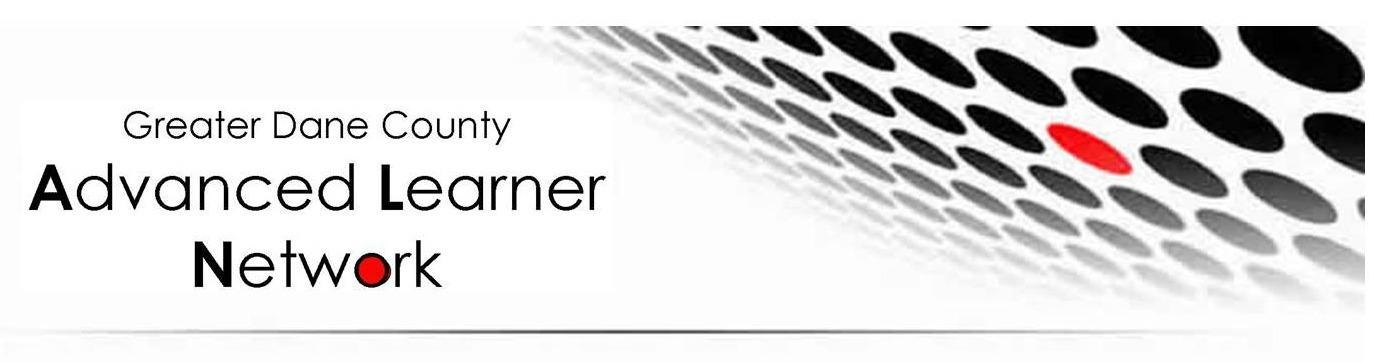 8:00 – 8:30am		Welcome, Networking, Yahara Turn-in			Please pick up the following items at the back table:			Name Tag and Treasurer’s Report8:30 – 8:35am		Welcome and Introductions:  Amy MillerIntroductionsReview and approve November Meeting MinutesSecretary nominations/election8:35 – 9:00am	Professional Development – Underrepresented and Gifted – Avid Overview, Kathy Enstad, Sun Prairie School District9:00 - 9:35am	Small Group Discussions and share out (by levels) – Underrepresented 9:35-9:45am		Professional Development Review/Planning- Lucia RowleyGDCALN Math & Language Arts Resources Document		9:45 –10:00am		Break10:00-10:10am		Registration and Treasurer’s Update - Kristy Champion10:10 – 10:30am	Student Program/ Function Group/Other Updates Yahara River Writers- Ruth FrawleyMath 24 –Kristy ChampionHaiku- Carole MasonMath Meet- Mary KennedySunshine- Sharon DalyOtherNational Geographic Giant Traveling Map – Nancy EsveldAccelerated Weekend Experience – Lorie RaihalaMarch 26 & 27?10:30 – 10:50		Organization Updates:WCATY -Rebecca VoneshUW Whitewater -Scott Peters/Pam ClinkenbeardWATG - Lorie Raihala10:50am		New Business10:55am 		Motion to AdjournNext Meeting:  Tuesday March 13, 2017 at the Fitchburg Public Library 